                                           проект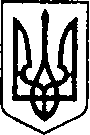 УКРАЇНА                                  ЧЕРНІГІВСЬКА ОБЛАСТЬ                  Н І Ж И Н С Ь К А    М І С Ь К А   Р А Д А         В И К О Н А В Ч И Й    К О М І Т Е ТР І Ш Е Н Н Явід                                  р.	         м. Ніжин		                       № Про переоформлення особових рахунківВідповідно до статей 30, 42, 53, 59, 73 Закону України «Про місцеве самоврядування в Україні», ст. 106 Житлового Кодексу України, Регламенту виконавчого комітету Ніжинської міської ради, затвердженого рішенням виконавчого комітету Ніжинської міської ради № 220 від 11 серпня                 2016 року,  розглянувши заяви громадян та висновки громадської комісії з жилових питань, виконавчий комітет Ніжинської міської ради вирішив:        1.Дозволити комунальному підприємству «Служба Єдиного Замовника»:           1.1. Переоформити особовий рахунок на квартиру № 50 у буд.№ 120 корп. 2  по  вул. Об’їжджа в м.Ніжині на Ірха Ярославу Анатоліївну, у зв’язку зі смертю основного квартиронаймача  Ірха Оксани Миколаївни (підстава: заяви Ірха Я.А. та Ірха Н.В., копія свідоцтва про смерть  Ірха О.М. та  довідка про склад сім’ї);       1.2. Переоформити особовий рахунок на квартиру № 57 у буд. № 49 по  вул. Космонавтів в м.Ніжині на Кривицьку Ольгу Василівну, у зв’язку зі смертю основного квартиронаймача Кривицького Валентина Валентиновича  (підстава: заяви  Кривицької О.В. та Юзвік В.В., копія свідоцтва про смерть    Кривицького В.В.  та довідка про склад сім’ї);       1.3. Переоформити особовий рахунок на квартиру № 114 у                      буд.№ 75-А по вул. Синяківська в м.Ніжині на Панченка Миколу Володимировича, у зв’язку із зміною реєстрації місця проживання  основного квартиронаймача  Панченка Андрія Миколайовича (підстава: заява            Панченка М.В. та  довідка про склад сім’ї);      1.4. Переоформити особовий рахунок на квартиру № 72 у буд. № 124  по    вул. Прилуцька в м.Ніжині на Вольник Сніжану Віталіївну, у зв’язку зі смертю основного квартиронаймача  Ященко Олександри Іванівни (підстава: заява  Вольник С.В., копія свідоцтва про смерть    Ященко О.І. та  довідка про склад сім’ї);     1.5. Переоформити особовий рахунок на квартиру № 58 у буд. № 116  по    вул. Об’їжджа в м.Ніжині на Шафрай Ганну Петрівну, у зв’язку зі смертю основного квартиронаймача  Шафрай Івана Івановича (підстава: заяви  Шафрай Г.П. та   Шафрай О.І. , копія свідоцтва про смерть Шафрай І.І. та  довідка про склад сім’ї);     1.6. Переоформити особовий рахунок на квартиру № 8 у буд.№ 50  по                  вул. Овдіївська в м.Ніжині на Ковальову Пелагію Олександрівну, у зв’язку зі смертю основного квартиронаймача  Ковальова Анатолія Стефановича (підстава: заяви  Ковальової П.О. та Ковальова С.А., копія свідоцтва про смерть    Ковальова А.С. та  довідка про склад сім’ї);     1.7. Переоформити особовий рахунок на квартиру № 7 у буд.№ 8  по                    вул. Індустріальна в м.Ніжині на Постельняк Тетяну Григорівну, у зв’язку зі смертю основного квартиронаймача  Черевко Любов Іванівни (підстава: заяви  Постельняк Т.Г. та Євсютіну В.А., копія свідоцтва про смерть                               Черевко Л.І. та  довідка про склад сім’ї);     1.8. Переоформити особовий рахунок на квартиру № 126 у буд.№ 99-Г  по    вул. Шевченка в м.Ніжині на Юрченка Дмитра Олександровича, у зв’язку зі смертю основного квартиронаймача  Юрченко Тетяни Володимирівни (підстава: заява  Юрченко Д.О., копія свідоцтва про смерть                               Юрченко Т.В. та  довідка про склад сім’ї);     1.9. Переоформити особовий рахунок на квартиру № 23 у буд.№ 164 по            вул. Прилуцька в м.Ніжині на Гаврилей Світлану Олексіївну, у зв’язку зі смертю основного квартиронаймача  Гаврилей Анатолія Івановича (підстава: заяви  Гаврилей С.О., Гаврилей О.А. та Гаврилей М.А., копія свідоцтва про смерть     Гаврилей А.О. та  довідка про склад сім’ї);       2. Начальнику відділу квартирного обліку, приватизації житла  та ведення реєстру територіальної громади   Лях О.М. забезпечити оприлюднення даного рішення на офіційному сайті Ніжинської міської ради протягом 5 робочих днів з дня його прийняття.       3. Контроль за виконанням даного рішення покласти на першого заступника міського голови з питань діяльності виконавчих органів ради Олійника Г.М.Міський голова							                 А.В.Лінник                                      Пояснювальна записка                                            До проекту рішення                     « Про переоформлення особових рахунків»                     Обгрунтування необхідності прийняття рішення           Відповідно до Регламенту виконавчого комітету Ніжинської  міської ради, враховуючи заяви громадян та висновки громадської комісії з житлових питань, відділ квартирного обліку, приватизації житла та ведення реєстру територіальної громади виносить на розгляд виконавчого комітету проект рішення   « Про переоформлення особових рахунків». Дане рішення дозволить громадянам переоформити особові рахунки на житлові квартири в яких вони зареєстровані та проживають. Стан нормативно-правової бази у даній сфері правового регулювання         Даний проект рішення підготовлений на виконання  ст.30,42,53,59,73 Закону України «Про місцеве самоврядування в Україні»; ст.106 Житлового Кодексу Української РСР; Регламенту виконавчого комітету Ніжинської міської ради VІІ Скликання, затвердженого рішенням виконавчого комітету Ніжинської міської ради № 220 від 11 серпня 2016 року  .Доповідати проект на засіданні буде начальник відділу квартирного обліку, приватизації житла та ведення реєстру територіальної громади         Лях О.М. Начальник відділу квартирного обліку,приватизації житла та ведення реєструтериторіальної громади                                                                      О.М.ЛяхВізують:Начальник відділу квартирного обліку,приватизації житла та ведення реєстру                                                                          територіальної громади                                                                    О.М. ЛяхПерший заступник міського голови з питань діяльності виконавчих органів ради		                           Г.М.ОлійникКеруючий справами виконавчого комітетуНіжинської міської ради						       С.О.Колесник Начальник відділу юридично-кадровогозабезпечення                                                                                       В.О.Лега